DESIGNATION DES ARBITRES	Ligue « II » Professionnel «Play Off » 	1ère  Journée « Aller » du Vendredi 15 Avril 2016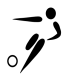 DESIGNATION DES ARBITRES	Ligue « II »  Professionnel	MATCH BARRGE RencontreRencontreHeureTerrainArbitre1er  Assistant2ème Assistant4ème ArbitreCommissaireOBUTAT14 H 30JENDOUBALOUCIF AMIRBEKIR MOHAMEDMEHREZ MOHAMEDBEN SALAH BEDISBESBES H + LATRACH MJSFCH14 H 30BEJABEN HAMZA MOURADHEDFI MAJDI BARKALLAH AMINEBADRI WALIDAZOUZ J + HAFDHOUNI AASGUSMO14 H 30GAFSABELKHAOUAS SLIMHAMROUNI HOUSSINEHAMMEMI KAMELJERBI MOURADBAHRI F + SAADALLAH. CHRencontreRencontreHeureTerrainArbitre1er  Assistant2ème Assistant4ème ArbitreCommissaireSAMEDI 16 AVRIL 2016SAMEDI 16 AVRIL 2016SAMEDI 16 AVRIL 2016SAMEDI 16 AVRIL 2016SAMEDI 16 AVRIL 2016SAMEDI 16 AVRIL 2016SAMEDI 16 AVRIL 2016SAMEDI 16 AVRIL 2016SAMEDI 16 AVRIL 2016SRSSSZ14 H 00KORBA « Municipale » Huis-ClosSRAYRI YOUSSEFDHOUI ZIEDRIAHI OMARB . ISHAK OUSSAMAB.KHDIJA + AOULED AHMED